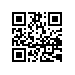 12.10.2017                                                                                                №  6.18.1-01/1210-02О внесении изменений в Положение о Втором отделе Национального исследовательского университета «Высшая школа экономики»ПРИКАЗЫВАЮ:1. Внести в Положение о Втором отделе Национального исследовательского университета «Высшая школа экономики» (далее – Положение), утвержденное приказом от 25.05.2011 № 6.18.1-06/2505-05, следующие изменения:1.1. изложить пункт 1.8 в следующей редакции: «1.8. Для обеспечения деятельности Университета Подразделение вправе использовать круглую печать с изображением Государственного герба Российской Федерации с отличительной цифрой «7».Для выполнения возложенных на Подразделение функций Подразделение имеет штамп круглой формы с полным и сокращенным наименованием Университета в соответствии с его уставом и полным наименованием Подразделения в соответствии с п.1.7 настоящего Положения. Проставление оттисков печати и штампа на документах осуществляется Подразделением согласно приложению.»;1.2. изложить приложение к Положению в новой редакции согласно приложению к настоящему приказу.Ректор                                                                                                             Я.И. Кузьминов